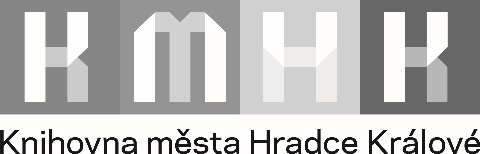 e-mail: knihovna@knihovnahk.cz, webová adresa: www.knihovnahk.cz Žádost o omezení zpracování osobních údajůV souladu s čl. 18 Nařízení EU  žádám tímto o omezení zpracování svých osobních údajů zpracovávaných Knihovnou města Hradce Králové, se sídlem Wonkova 1262/1a, 500 02 Hradec Králové 2, IČO: 00125491Osobní údaje žadatele:Jméno a příjmení:Datum narození:Email:Kontaktní adresa:Žádám o omezení zpracování z následujících důvodů: Popírám přesnost zpracovávaných osobních údajů, konkrétně pak těchto údajů: Zpracování osobních údajů je protiprávní a odmítám výmaz osobních údajů a žádám namísto toho omezení jejich užívání.Knihovna již nepotřebuje osobní údaje pro účely zpracování, ale já požaduji osobní údaje pro určení, výkon nebo obhajobu svých nároků.Pokud jsem vznesl/-a námitku dle čl. 21 odst. 1 Nařízení EU, provede Knihovna omezení zpracování automaticky, dokud nebude ověřeno, zda je zpracování oprávněné.  Uvedení případných bližších konkrétních důvodů pro omezení zpracování:O přijatých opatřeních chci být informován/a: Elektronicky na můj emailPísemně na moji kontaktní adresuDatum:							Podpis žadatele: POUČENÍ:Tuto žádost je možno podat zejména:	písemně na adresu: Knihovna města Hradce Králové, Wonkova 1262/1a, 500 02 Hradec Králové 2, IČO: 00125491	osobně v Knihovně ve výpůjčním odděleníelektronicky do datové schránky č. isrkkz5elektronicky na email gdpr@knihovnahk.cz podepsaný zaručeným elektronickým podpisem žadateleKnihovna je povinna dle čl. 12 odst. 3 Nařízení EU vás bezplatně informovat o přijatých opatřeních bez zbytečného odkladu a v každém případě do jednoho měsíce od obdržení žádosti. Tuto lhůtu je možné v případě potřeby a s ohledem na složitost a počet žádostí prodloužit o další dva měsíce. Knihovna Vás informuje o jakémkoli takovém prodloužení do jednoho měsíce od obdržení žádosti spolu s důvody pro tento odklad.Dle čl. 12 odst. 4 Nařízení EU pokud by Knihovna nevyhověla vaší žádosti, bude vás informovat bezodkladně (nejpozději do jednoho měsíce) o důvodech nevyhovění a o možnosti podat stížnost
u dozorového řadu (Úřad pro ochranu osobních údajů, Pplk. Sochora 27, 170 00 Praha 7) a žádat
o soudní ochranu. Dle čl. 12 odst. 5 Nařízení EU není Knihovna povinna zcela nebo zčásti vyhovět vaší žádosti v případě, bude-li žádost zjevně nedůvodná nebo nepřiměřená, zejména protože se opakuje.
V takových případech Knihovna může:uložit přiměřený poplatek zohledňující administrativní náklady neboodmítnout žádosti vyhovět.Dle čl. 12 odst. 6 Nařízení EU má-li Knihovna důvodné pochybnosti o totožnosti odesílatele žádosti, může vás požádat o poskytnutí dodatečných informací nezbytných k potvrzení vaší totožnosti.Dle čl. 18 odst. 2 Nařízení EU v případě omezení zpracování mohou být osobní údaje s výjimkou jejich uložení, zpracovávány pouze s vaším souhlasem, nebo z důvodu určení, výkonu nebo obhajoby právních nároků, z důvodu ochrany práv jiné fyzické osoby nebo právnické osoby nebo z důvodu důležitého veřejného zájmu Unie nebo některého členského státu. Dle čl. 18 odst. 3 vás Knihovna musí předem upozornit na to, že bude omezení zpracování zrušeno.